APPLIED SCIENCE AND MANAGEMENT	School of Management, Tourism and Hospitality	Fall, 2015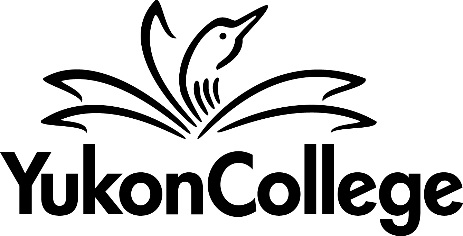 	COURSE OUTLINEHOSP 101	Food & Beverage Service I	105 HOURS	6 CREDITS PREPARED BY:	                                      	DATE: August 28, 2015 ____					Craig Hansen, InstructorAPPROVED BY:	                                  		DATE: ____________________Margaret Dumkee, DeanAPPROVED BY ACADEMIC COUNCIL:		March 25, 2013YUKON COLLEGECopyright September, 2013All right reserved.  No part of this material covered by this copyright may be reproduced or utilized in any form or by any means, electronic or mechanical, traded, or rented or resold, without written permission from Yukon College.Course Outline prepared by Craig Hansen ,  August 28, 2015.Yukon CollegeP.O. Box 2799Whitehorse, YTY1A 5K4APPLIED SCIENCE AND MANAGEMENTFood & Beverage Services I6 Credit CourseFall, 2015COURSE OUTLINE Food & Beverage Service IHOSP 101INSTRUCTOR: Craig Hansen					 OFFICE HOURS:	TBA			OFFICE LOCATION: A2420		TELEPHONE/E-MAIL: 668-8811  chansen@yukoncollege.yk.ca				COURSE OFFERING DAYS & TIMES:		See Syllabus 		COURSE DESCRIPTIONThis course focuses on the philosophy and psychology of service as well as technical skills (or the mechanics) of service. Students will experience a combination of service theory reinforced by the actual practice of the concepts learned. Emphasis on the concept of customer relations from its broadest perspective, and the ways it impacts the customer and the interpersonal skills needed to manage situations. Students will understand and appreciate the areas of service that are important and critical from a management point of view.PREREQUISITES: Full time enrolment in the programEQUIVALENCY/TRANSFERABILITY: TBALEARNING OUTCOMES:Upon successful completion of this course, learners will have demonstrated the ability to:Demonstrate to guests, in a professional manner, the interpersonal and selling skills required in a food and beverage service operation.Demonstrate the product knowledge required for a food and beverage operation.3 	Perform common service techniques and section management.Follow the required steps for monetary transactions.Define the culinary terminology used in food production and menus.Describe the various cooking methods used in food preparation.Understand and apply the necessary communication and teamwork dynamics that foster professional front and back of house integration. Correctly identify the various equipment, small wares, and tools in a commercial kitchen.DELIVERY METHODS/FORMAT:The instructor's role is to facilitate learning.  Lectures will typically be short, and will summarise and enhance material provided in the textbook and other hand outs.  The instructor will not cover all of the material in the assigned readings during class.  To participate and learn effectively in classroom discussions and activities, students must come prepared, with assigned readings completed and understood.Experiential exercises, individual presentations and small group work will be used extensively to demonstrate and apply food & beverage service concepts and techniques.  These activities will reinforce the concepts learned and simulate the attitudes and behaviours expected on the job.  Sharing of information and experiences through questions and dialogue is encouraged.  Guest speakers, off campus visits and industry resource people will be featured in some class sessions.  For effectiveness and value of the learning process, regular attendance and full participation in class sessions are essential.The practical component will involve hands-on training through serving in Yukon College's Hilltop Bistro Dining Room and at least one catered event. Students will be assigned to a team in the first month of the program and will be responsible for various roles throughout the year. Note: Actual lab hours may vary from week to week.Attendance and ParticipationAttendance is mandatory. A student may be dismissed from a course or program if more than 10% of the scheduled contact hours are missed in any one course.COURSE REQUIREMENTS/EVALUATION:Assignments & Practical Competencies 		55%Assignments and exercises are due at class start time on the date indicated.  Ten per cent (10%) of the grade allocated to an assignment will be deducted for each calendar day when a written assignment is submitted late.  Unless otherwise stated, written assignments must be word processed.  Written assignments must also meet business writing standards:  clear, complete, concise, and correct in grammar, punctuation and spelling. Practical skill evaluation will be based on the National Standards unless otherwise indicated by the instructor. Students will be assessed individually and as a part of their team.   Final Examination					25%The final examination will be comprehensive and solely based on the National Standards for Food & Beverage Server. A score of 71% or better is required to pass.Participation						20%Because experiential exercises and other classroom activities are such an important component, success in the course is dependent on a high level of participation.  The participation mark is weighted accordingly, and part of the assessment will be based on active involvement in class activities with a positive, productive and enthusiastic approach.  Therefore, attendance and participation are essential; advise the instructor in advance if you are unable to attend a class.Total							100%REQUIRED TEXTBOOKS/MATERIALS:Food & Beverage Server – emerit (YTEC)Bartender – emerit (YTEC)Uniform, professional flat corkscrewACADEMIC AND STUDENT CONDUCTInformation on academic standing and student rights and responsibilities can be found in the Academic Regulations: http://www.yukoncollege.yk.ca//downloads/Yukon_College_Academic_Regulations_and_Procedures_-_August_2013_final_v1.pdf PLAGIARISMPlagiarism is a serious academic offence. Plagiarism occurs when students present the words of someone else as their own. Plagiarism can be the deliberate use of a whole piece of another person’s writing, but more frequently it occurs when students fail to acknowledge and document sources from which they have taken material. Whenever the words, research or ideas of others are directly quoted or paraphrased, they must be documented according to an accepted manuscript style (e.g., APA, CSE, MLA, etc.). Resubmitting a paper which has previously received credit is also considered plagiarism. Students who plagiarize material for assignments will receive a mark of zero (F) on the assignment and may fail the course. Plagiarism may also result in dismissal from a program of study or the College.YUKON FIRST NATIONS CORE COMPETENCYYukon College recognizes that a greater understanding and awareness of Yukon First Nations history, culture and journey towards self-determination will help to build positive relationships among all Yukon citizens. As a result, to graduate from ANY Yukon College program, you will be required to achieve core competency in knowledge of Yukon First Nations. For details, please see www.yukoncollege.yk.ca/yfnccr.ACADEMIC ACCOMMODATIONReasonable accommodations are available for students requiring an academic accommodation to fully participate in this class.  These accommodations are available for students with a documented disability, chronic condition or any other grounds specified in section 8.0 of the Yukon College Academic Regulations (available on the Yukon College website). It is the student’s responsibility to seek these accommodations. If a student requires an academic accommodation, he/she should contact the Learning Assistance Centre (LAC) at (867) 668-8785 or lassist@yukoncollege.yk.ca. TOPIC OUTLINE/SYLLABUSSession/Date 			Topic						Location1. Sept. 9			Orientation					TBA2.				Professional behaviour			Hilltop3.				Being a team member				Hilltop4.				Etiquette of professional service		Hilltop5.				Handling problems				Hilltop6.				Identify tableware				Hilltop7.				Food menu knowledge			Hilltop8.				Basic bar terms				Hilltop9. 				Basic beverage types				Hilltop10.				Prepare for service				Hilltop11.				Selling techniques				Hilltop12.				Coffee, tea & water service			Hilltop13.				Service styles					Hilltop14.				Taking & delivering orders			Hilltop15. 				Use section management			Hilltop16.				Bus & set tables				Hilltop17.				Perform closing duties			Hilltop18.				Point of sales system & cash out		Hilltop19-30				Dining Room Operations			HilltopEach team will operate the Hilltop Bistro for the balance of the term on their specified weekday for lunch operations. 